Отделение помощи семье и детям центра «Наставник» предоставляет следующие виды услуг:- Комплексное сопровождение и патронаж семей;- Психологическое консультирование детей и родителей;- Проведение занятий с детьми учителем-логопедом и учителем-дефектологом;- Содействие в оказании материальной помощи.Наш адрес: Ярославская область,г. Рыбинск,ул. Ухтомского, д.22аТел. 25-46-55,8-901-195-46-55ГКУ СО ЯО СРЦ"Наставник"Рекомендации родителям по взаимодействию с детьми, проявляющими признаки агрессивности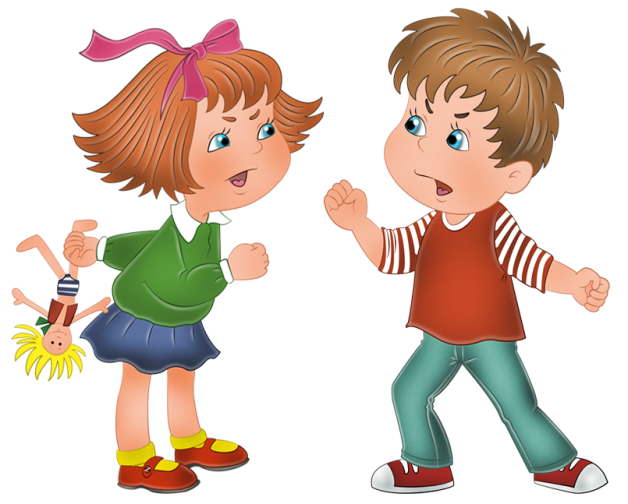 2021 год- Работу по коррекции агрессивного поведения детей следует начинать с Вас, родители. Помните, что ребёнок не может измениться к лучшему, если не произойдут необходимые изменения в семье;- Нормализуйте семейные отношения в семье;- Ликвидируйте все агрессивные формы поведения среди близких людей, помня, что ребёнок подражает взрослым;- Пусть ребёнок каждый момент чувствует, что Вы его любите, цените и принимаете, что он Вам нужен. Не стесняйтесь его лишний раз приласкать и пожалеть;- Показывайте личный пример правильного поведения, не допускайте вспышек гнева и нелестных высказываний о других людях;- Контролируйте ребёнка и одновременно учите его контролировать свою агрессию и выражать свои эмоции приемлемыми способами, не нанося вреда другим;- Замечайте, когда ребёнок ведёт себя неагрессивно и поощрять его за это;- Что-то требуя от ребёнка, учитывайте его возможности;- Не повышайте голос на ребёнка. Постарайтесь понять причины его агрессивного поведения;-   Формируйте у ребёнка способность к сопереживанию и сочувствию;- Дайте ребёнку возможность выплеснуть свою агрессию, сменив её на другие объекты (например, поколотить подушку);- Попытайтесь погасить конфликт ещё в зародыше, направляйте интерес ребёнка в другое русло;- Дайте понять ребёнку, что он любим, даже если в семье появился новорожденный;- Помните, что и слово может ранить ребёнка!Наипервейший долг родителей - не допустить такого положения, при котором ребёнок переживает чрезмерный страх, тоску, длительное состояние тревоги, агрессии, отчаяния, беззащитности, одиночества, безвыходности своего положения.КАК НЕ НАДО вести себя родителям с ребёнком, проявляющим признаки агрессивности- Постоянно внушать ему, что он плохой. Помните, что отрицательная оценка взрослых формирует отрицательную самооценку у ребёнка и затрудняет его общение с внешним миром;- Повышать голос на ребёнка, не разобравшись в причинах его агрессивного поведения;- Использовать агрессивные методы воспитания и наказания (шлепки, угол, ремень). Не забывайте, что агрессивность — это следствие враждебности, а воспитательные мероприятия — не орудия сражения.- Позволять ребёнку даже нарочно стрелять во взрослых и детей игрушечным пистолетом;- Позволять мучить домашних животных;- Всё время подчёркивать и напоминать, что брат/сестра лучше его;- Поддерживать вражду между ребёнком и сверстниками;- Оскорблять достоинство ребёнка грубыми словами.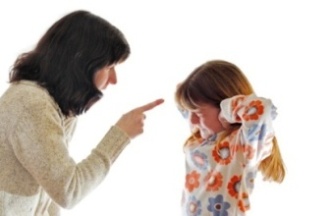 